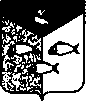 Администрация   Пеновского муниципального округа    Тверской областиПОСТАНОВЛЕНИЕ28.12.2022 г.                                              п.г.т. Пено                                                     № 692Об установлении нормы предоставления жилой площади и учетной нормы при постановке на учет на территорииПеновского муниципального округа          В соответствии со ст. 50 Жилищного Кодекса РФ, Уставом муниципального образования «Пеновский муниципальный округ» Тверской области с изменениями ПОСТАНОВЛЯЮ:1. Установить норму предоставления площади жилого помещения по договорам социального найма на территории Пеновского муниципального округа Тверской области:- 33 квадратных метра общей площади на одиноко проживающего человека; - 42 квадратных метра общей площади на семью, состоящую из двух человек;- 18 квадратных метров общей площади на одного члена семьи, состоящей из трех и более человек;2. Установить учетную норму площади жилого помещения при постановке граждан в качестве нуждающихся в жилых помещениях в размере 9 квадратных метров общей площади, приходящейся на долю каждого члена семьи, постоянно проживающего в жилом помещении.3. Считать утратившим силу: - Постановление главы администрации городского поселения поселок Пено Пеновского района Тверской области №20 от 25. 05.2007 «Об установлении нормы предоставления жилой площади и учетной нормы при постановке на учет»;- Постановление администрации Ворошиловского сельского поселения Пеновского района Тверской области №86 от 31. 12. 2015 «Об установлении размера общей площади жилого помещения, предоставляемого по договору найма жилого помещения жилищного фонда социального использования, в расчете на одного человека»;- Постановление главы администрации Рунского сельского поселения  Пеновского района Тверской области №29 от 10.07.2009  «О распределении жилья по договорам социального найма»;- Постановление администрации Середкинского сельского поселения Пеновского района Тверской области №21 от 22.12.2015 «Об установлении размера общей площади жилого помещения, предоставляемого по договору найма  жилого  помещения жилищного фонда  социального использования, в расчете  на одного человека»;- Постановление главы администрации Охватского сельского поселения  Пеновского района Тверской области № 26 от 24.03.2009 «Об установлении нормы предоставления жилой площади и учетной нормы при постановке на учет».3. Настоящее постановление вступает в силу с момента его подписания и подлежит размещению на официальном сайте администрации Пеновского муниципального округа в информационно-телекоммуникационной сети Интернет и в районной газете «Звезда».  4. Контроль за выполнением настоящего постановления возложить на  Заместителя Главы Администрации Пеновского муниципального округа  Е.В. Петрову.Глава Пеновского муниципального округа                                    В.Ф. МорозовИсп. Петрова Е.В.№п/пдолжностьФ.И.О.подпись1Заместитель главы Администрации Пеновского муниципального округаЕ.В. Петрова